The AnnouncerAugust 9, 2020In your prayers, remember . . . . . . Vera Gienapp as she continues to recover at the Good Neighbor Home. . . . two families of Our Savior: Mark & Karla Beckman and daughter, Kelly; Brett & Jamie Betels and family, Hailey, Grant, and Krista.. . . the Iowa District East congregation of St. John Lutheran Church in State Center, with Rev. David Klinge serving as pastor. . . . God’s work through the Synod’s church workers as you pray for the Synod’s commissioned lay ministers.&&&The bell is working! You should hear it as worship is about to begin, and again during the Lord’s Prayer. Thank you again to all who generously donated toward making this project possible. Thank you also for your patience as we waited for the equipment to arrive and be installed. At last something has returned to normal. Worship Services: Our plan is to continue to have public services with the current precautions in place: doors open so no contact is needed with the handles, social distancing seating, no handshake greeting, encouraged uses of masks, and no passing of the offering plate. We continue to record the services and post them to Facebook, YouTube, and our web page. Your level of participation is for you to discern.     For some it is not yet time to return. I am available to make house calls, or we can set up a time during the week for you to come to the church for communion. Let me know if you are interested in either of these two options.												- Pastor WeberChurch Properties Contact Person for August is Dan Brase (563/920-3614). Contact him with any items that need the attention of the Board.The ladies tie quilts for Lutheran World Relief on Tuesday, August 11 from 9:15 to 11 a.m. Regarding the September 16th blood drive: If you are planning to give whole blood on September 16th, please do not give blood elsewhere after July 22nd. If you are planning to give double reds on September 16th, you should not have given after May 20th. Anyone can start signing up online at this time as our drive is ready for scheduling. Hopefully, anyone who can give blood will do so as the demand is great. Every precaution is being taken at the blood donor sites during this COVID-19 pandemic. Something new has been added after June 15th at the upcoming blood drive. The American Red Cross will be testing for COVID-19 antibodies on all blood, platelet, and plasma donations. Check with Gloria on this as she has written information from the American Red Cross. Thank you and prayerfully consider donating blood on September 16th. August Birthdays include: August 11: Ron Gienapp, Zane Holub; August 12: Brianna Schultz; August 14: Luca Smith; August 15: Braden Wenger.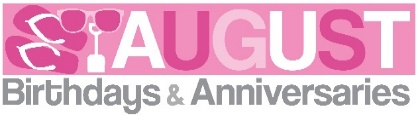 August Wedding Anniversaries: August 11: Justin & Beth Schulte. Youth For Christ 4 Person Best Ball Golf Tournament. Every swing brings life to a teen’s story! Make an impact and Golf! The date is Friday, August 28, 2020, at Pin Oak. Visit us online or call to register or receive additional information. www.heartlandyfc.org/golf-tournament. Phone: (319) 393-7996. Space is limited! Register today!40 Days for Life. Craig Hutton is organizing a Manchester prayer event to begin the end of September. Right now he is looking for people to be a part of the leadership team. He wants help planning and organizing. If you want to learn more you may contact him at 563/920-4851 or craighutton623@gmail.com.“Seeing Is Believing” Guest Speaker: Rev. Dr. Dale A. Meyer. Believing in Jesus Christ, we truly see things the way they are. It's “Archives August” Listen to “The Lutheran Hour” next Sunday morning at 9:00 on radio station KMCH 94.7 FM.Mission News: Pastors; deaconesses; Lutheran school teachers; directors of Christian education, Christian outreach and family life ministry; parish musicians, The Lutheran Church—Missouri Synod (LCMS) is blessed with many faithful church workers who assist and lead people in participating in the fulfillment of the Great Commission, while building up the Body of Christ. Remember God’s work through the Synod’s church workers as you pray for the Synod’s commissioned lay ministers, who work under a pastor’s guidance to support a church’s efforts in evangelism, Christian education, parish administration and other areas that are God-pleasing.Generosity Moment. Matt. 14:30 – “But when he saw the wind, he was afraid, and beginning to sink he cried out, ‘Lord, save me.’ ” The world really is a scary place – natural disasters, disease, terrorism, and a hundred other things. But where do we place our hope, our trust, and our vision? Where do we look for aid and comfort? When Peter’s eyes were on the Lord, he had confidence. When he turned to look at his problems and took his eyes off the Lord, he fell apart. Sometimes God’s call to support the work of His Church with our offerings makes us nervous. But put your eyes back on your Lord, trust Him, follow His Word, and all will be well.Life Quote. “[W]hen a child is adopted into a family, there is a real family formed there. Our entire Gospel is at stake in that recognition because there is no such thing as an ‘adopted child,’ only children who were adopted. Adopted in the New Testament is a past-tense verb, not an adjective.” Dr. Russell D. Moore, author of “Adopted for Life: The Priority of Adoption for Christian Families” and chair of the Ethics and Religious Liberty Commission of the Southern Baptist Convention–A Life Quote from Lutherans For Life • www.lutheransforlife.orgLife Thought in the Church Year. Pentecost 10 – The Lord of Life intimately and meticulously attends to His creation (Job 38:4-18). He even gently but relentlessly looks after the inanimate objects. But did His devotion to mountains and oceans drive Him to order our world from within and not just from outside (Matthew 14:32)? No. He has put on the universe He put together so that He may love and save and have humankind. And He has not spared the smallest detail. So why would we exclude any, whatever their size, skills, or circumstances?Building Healthy Families: “A man’s spirit can endure sickness, but who can bear a broken spirit?” (Proverbs 18:14) It’s easier for us to deal with short term difficulties, including sickness that resolves with treatment or time. But many are suffering today from the prolonged nature of Covid-19 and its ongoing physical, financial, emotional, and relational consequences. Look out for those God has put on your path. Who has or is close to having a broken spirit? A word of hope from you, a note of encouragement, and a listening ear can be just what they need when feeling overwhelmed. LFS workers are available to help, in person or through video link, when needed. Lutheran Family Service, 2550 Middle Road, Suite 602, Bettendorf, Iowa 52722, Phone: 563/359-0696 or www.LutheranFamilyService.orgKFUO Radio, a media ministry extension of LCMS congregations, shares Christ for you anytime, anywhere on KFUO.org via worship services, Bible and theology studies, practical talk programs, and sacred music. You can find programs on demand at kfuo.org and wherever you get your podcasts! Find us on social: @KFUOradio on Facebook, Twitter, and Instagram.
